Gotoエムアールの運営サポーターのみなさま
このたびは、Gotoエムアールの運営を応援していただき、本当に有難うございました。
みなさまのお気持ちを大切に、今後の運営に活かしていきます。
今回は、事務的な手続き等の内容をご案内します。

◆手続きをご案内します◆振込先をご案内します下記の口座までお振込みをお願いいたします。・振込先口座：銀行名　ゆうちょ銀行・店名　　　：００八　（ゼロゼロハチ）・口座　　　：普通　９８０５９２３・なまえ　　：MR定例会実行委員会＊お振込みの手数料はご負担をお願いいたします。なお、ゆうちょ銀行からお振込の方は以下の通りです。・記号・番号：１００１０－９８０５９２３１・口座名義　：MR定例会実行委員会お問合せ：清治善光（せいじ よしみつ）：mrkai.gsteam@gmail.com
◆広告出稿の流れをご案内します。担当の高橋厚人です。：atsuto@judypress.com・コンテンツをいただき次第、掲載準備に入ります。・掲載完了したら、報告します。
・掲載は、2022年3月31日までを予定しています（2021年6月7日現在）【プレミアム協賛 ①+②+③】①特設HPバナーｘ１ ②イベント告知のMR通信での協賛企業・協賛者一覧紹介③オンラインイベントでの協賛企業・協賛者一覧スライドでの紹介＋司会より業務内容などコメントを入れてのアナウンス紹介 【素材】プレミアム協賛 コンテンツ◆アピールテキスト①タイトル＝18文字程度②本文＝200~250文字程度◆写真1枚：jpeg◆ご指定HPへリンクを貼ります＊横幅について（ゴールドと横幅が同じです）・PCでの見え方：2分の1サイズ・スマホの見え方：1分の１サイズ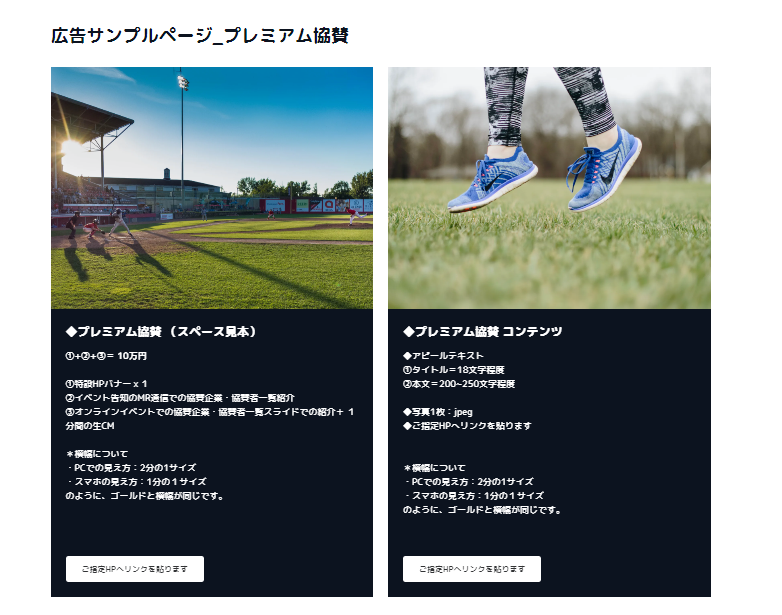 【ゴールド協賛 ①+②+③】①協賛企業・協賛者一覧での掲載 ②イベント告知のMR通信での協賛企業・協賛者一覧紹介③ オンラインイベントでの協賛企業・協賛者一覧スライドでの紹介＋ 司会よりアナウンス紹介

【素材】ゴールド協賛コンテンツ  	◆アピールテキストタイトル＝18文字程度②本文＝150文字程度◆写真1枚：jpeg◆ご指定HPへリンクを貼ります


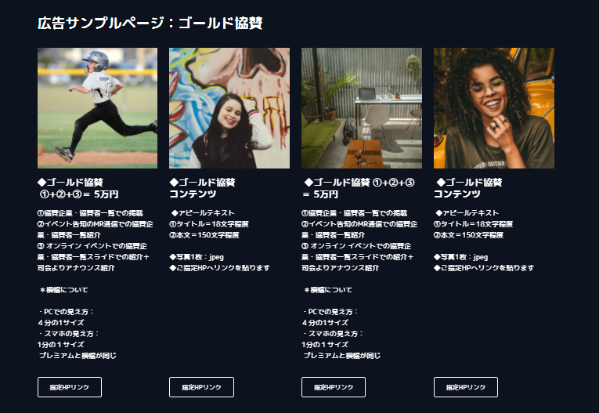 【シルバー協賛 ①＋②】 協賛企業・協賛者一覧での掲載②イベント告知のMR通信での協賛企業・協賛者一覧紹介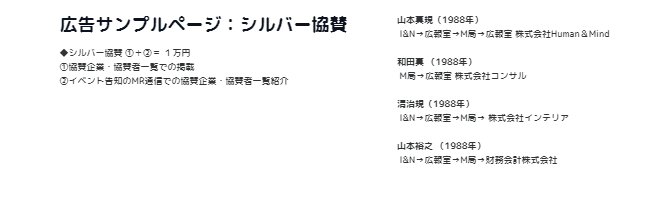 ◆賛助（寄付） 	応援金一口5,000円も受付けています。 	イベント終了後のMR通信での総括・報告で賛助者として紹介（希望者のみ）

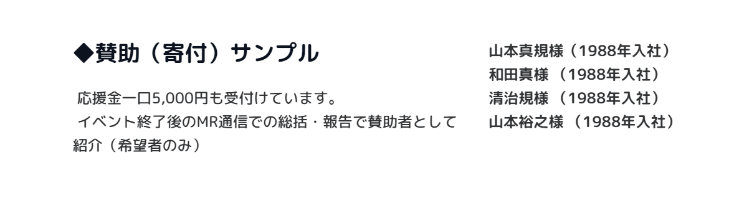 以上